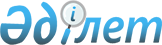 Вопросы подготовки и проведения IV Всемирного курултая казахов
					
			Утративший силу
			
			
		
					Распоряжение Премьер-Министра Республики Казахстан от 15 апреля 2010 года № 51-р. Утратило силу распоряжением Премьер-Министра Республики Казахстан от 23 ноября 2010 года № 147-р      Сноска. Утратило силу распоряжением Премьер-Министра РК от 23.11.2010 № 147-р.      Примечание РЦПИ!

      В преамбулу предусмотрены изменения распоряжением Премьер-Министра РК от 12.07.2010 № 95-р (не подлежит опубликованию).



      В целях обеспечения эффективной организации и проведения в период с 23 по 26 июня 2010 года в городе Астане IV Всемирного курултая казахов:



      1. Утвердить прилагаемые:



      1) состав Организационного комитета по подготовке и проведению IV Всемирного курултая казахов;



      2) План мероприятий по подготовке и проведению IV Всемирного курултая казахов (далее - План мероприятий).



      2. Государственным органам и иным организациям (по согласованию) обеспечить надлежащее и своевременное выполнение мероприятий, предусмотренных Планом мероприятий.



      3. Контроль за реализацией настоящего распоряжения возложить на Министерство культуры Республики Казахстан.      Премьер-Министр                            К. Масимов

Утвержден           

распоряжением Премьер-Министра

Республики Казахстан     

от 15 апреля 2010 года № 51-р 

Состав

Организационного комитета по подготовке

и проведению IV Всемирного курултая казаховШукеев                      - Первый заместитель Премьер-Министра

Умирзак Естаевич              Республики Казахстан, председательКул-Мухаммед                - Министр культуры Республики Казахстан,

Мухтар Абрарулы               заместитель председателяШаймерден                   - председатель Комитета по языкам

Ербол Шаймерденулы            Министерства культуры Республики

                              Казахстан, секретарьАкылбай                     - депутат Сената Парламента

Серик Байсеитулы              Республики Казахстан (по согласованию)Бижанов                     - депутат Сената Парламента

Ахан Хусаинович               Республики Казахстан (по согласованию)Мухамеджанов                - депутат Сената Парламента

Тулеген Мухамеджанович        Республики Казахстан (по согласованию)Калижанов                   - депутат Мажилиса Парламента

Уалихан Калижанулы            Республики Казахстан (по согласованию)Конырбаев                   - депутат Мажилиса Парламента

Уалихан Сиянбекович           Республики Казахстан (по согласованию)Нукетаева                   - депутат Мажилиса Парламента

Динар Жусупалиевна            Республики Казахстан (по согласованию)Мынбай                      - заведующий Отделом внутренней

Дархан Камзабекулы            политики Администрации Президента

                              Республики Казахстан (по согласованию)Тогжанов                    - заместитель председателя Ассамблеи

Ералы Лукпанович              народа Казахстана (по согласованию)Абдыкаликова                - Министр труда и социальной защиты

Гульшара Наушаевна            населения Республики КазахстанБаймаганбетов               - Министр внутренних дел

Серик Нуртаевич               Республики КазахстанДоскалиев                   - Министр здравоохранения

Жаксылык Акмурзаевич          Республики КазахстанДосмухамбетов               - Министр туризма и спорта

Темирхан Мынайдарович         Республики КазахстанКусаинов                    - Министр транспорта и коммуникаций

Абельгази Калиакпарович       Республики КазахстанТуймебаев                   - Министр образования и науки

Жансеит Кансеитулы            Республики КазахстанЖошыбаев                    - ответственный секретарь Министерства

Рапиль Сеитханович            иностранных дел Республики КазахстанТасмагамбетов               - аким города Астаны

Имангали НургалиевичЕсимов                      - аким города Алматы

Ахметжан СмагуловичАбдрахманов                 - президент акционерного общества

Сауытбек                      "Республиканская газета "Егемен

                              Қазақстан" (по согласованию)Джанаханов                  - генеральный директор товарищества

Кайсар Кадырович              с ограниченной ответственностью

                              "Hуp Медиа" (по согласованию)Карин                       - секретарь Народно-демократической

Ерлан Тынымбайулы             партии "Hуp Отан" (по согласованию)Мамашев                     - первый заместитель председателя

Талгат Асылович               Всемирной ассоциации казахов

                              (по согласованию)Мамин                       - президент акционерного общества

Аскар Узакпаевич              "Национальная компания

                              "Қазақстан темір жолы"

                              (по согласованию)Тараков                     - президент акционерного общества

Александр Юрьевич             "Республиканская газета

                              "Казахстанская правда"

                              (по согласованию)

Утвержден          

      распоряжением Премьер-Министра

      Республики Казахстан    

      от 15 апреля 2010 года № 51-р      Примечание РЦПИ!

      В План предусмотрены изменения распоряжением Премьер-Министра РК от 12.07.2010 № 95-р (не подлежит опубликованию). 

План мероприятий

по подготовке и проведению IV Всемирного курултая казаховРасшифровки аббревиатур:

МВД - Министерство внутренних дел Республики Казахстан

МИД - Министерство иностранных дел Республики Казахстан

МЗ  - Министерство здравоохранения Республики Казахстан

МК  - Министерство культуры Республики Казахстан

МТС - Министерство туризма и спорта Республики Казахстан

МТК - Министерство транспорта и коммуникаций Республики Казахстан

АО "НК "Қазақстан темір жолы" - акционерное общество "Национальная

компания "Қазақстан Teмip жолы"

ВАК - Всемирная ассоциация казахов
					© 2012. РГП на ПХВ «Институт законодательства и правовой информации Республики Казахстан» Министерства юстиции Республики Казахстан
				№

п/пНаименование

мероприятияФорма

завершенияОтветственные

за исполнениеСрок

исполненияПредполагае-

мые расходы,

тыс.тг.Источник

финансиро-

вания12345671.Создание рабочей

группы по

проведению IV

Всемирного

курултая казахов

(далее -

Курултай)План работыМК, ВАК (по

согласованию),

МЗ, МВД,

МТК, МТС,

акимат города

Астаны, АО

"НК "Қазақстан

темір жолы"

(по

согласованию)Апрель

2010 годаНе требуется2.Составление

списка делегатов

Курултая,

отправка

приглашений,

открытие виз и

обеспечение их

приезда в

КазахстанИнформация в

МКМК, МИД, ВАК

(по

согласованию)Апрель

2010 годаНе требуется3.Организация

встречи,

регистрации,

размещения в

гостиницах,

питания,

транспортного

обслуживания

делегатов

КурултаяБронирование

номеровМК, акимат

города

Астаны, ВАК

(по

согласованию)Май - июнь

2010 года62 000Республикан-

ский бюджет4.Подготовка

раздаточных

материалов для

участников

КурултаяПакет

раздаточных

документовМК, ВАК (по

согласованию)Май - июнь

2010 года10 000Республикан-

ский бюджет5.Организация

специального

поезда по

маршруту Алматы

- Астана -

Алматы для

проезда

делегатов

КурултаяИнформация в

МКМК, МТК, АО

"НК

"Қазақстан

темір жолы"

(по

согласованию),

ВАК (по

согласованию)Июнь

2010 года4 500Республикан-

ский бюджет6.Изготовление

памятных

сувениров для

участников

КурултаяСувениры по

спискуМК, ВАК (по

согласованию)Июнь

2010 года13 000Республикан-

ский бюджет7.Оформление

города: на месте

проведения

Курултая, в

аэропорту и по

маршрутам

следования

участников и

гостейЭскиз

оформления

города,

лозунги,

билборды и

пилоныАкимат города

Астаны10-30 июня

2010 года4 000Местный

бюджет8.Закрепление

(встречи/

проводы,

сопровождение)

официальных

гостей Курултая

за

государственными

органамиГрафики

встреч/

проводовМК, акимат

города

Астаны,

заинтересо-

ванные

государствен-

ные органы,

ВАК (по

согласованию)23 - 26

июня

2010 годаНе требуется9.Организация

пунктов

медицинской

помощи в местах

проведения

КурултаяПлан

действийМЗ, акимат

города Астаны23 - 26

июня

2010 годаНе требуется10.Обеспечение

безопасности

участников и

общественного

порядка в период

проведения

КурултаяПлан

действийМВД23 - 26

июня

2010 годаНе требуется11.Организация

экскурсии по

культурно-

историческим

местам

Астаны для

делегатов

КурултаяИнформация в

МКАкимат города

Астаны, ВАК

(по

согласованию)23 июня

2010 года1 000Местный

бюджет12.Организация

временного

комплекса

"Этноауыл"Информация в

МКАкимат города

Астаны, ВАК

(по

согласованию)24 июня

2010 года10 000Местный

бюджет13.Организация

торжественного

возложения

цветов к

монументу

"Қазақ елі"Выезд к

монументу

"Қазақ елі"МК, акимат

города

Астаны, ВАК

(по

согласованию)24 июня

2010 года500Республикан-

ский бюджет14.Проведение

торжественного

и пленарного,

секционных

заседанийПроведение

заседанииМК, ВАК (по

согласованию)24 июня

2010 годаНе требуется15.Организация

концерта

мастеров

искусствКонцертМК, ВАК (по

согласованию)24 июня

2010 года7 000Республикан-

ский бюджет16.Организация

выставки работ

мастеров

прикладного

искусстваВыставкаМК, ВАК (по

согласованию)25 июня

2010 года500Республикан-

ский бюджет17.Организация

футбольного

турнира среди

молодежи,

прибывшей из-за

рубежаИнформация в

МКМК, МТС, ВАК

(по

согласованию)25 июня

2010 года500Республикан-

ский бюджет18.Организация

соревнований по

национальным

видам спортаИнформация в

МКМК, МТС, ВАК

(по

согласованию)25 июня

2010 года500Республикан-

ский бюджет19.Организация и

проведение

международной

мушайры поэтов и

творческого

вечера молодежи,

прибывшей из-за

рубежаИнформация в

МКМК, ВАК (по

согласованию),

акимат города

Астаны25 июня

2010 года4 335Республикан-

ский бюджет20.Обеспечение

выпуска сборника

документов

Курултая и

специальных

номеров журналов

"Алтын бесік",

"Туған тіл"Выпуск

сборника и

журналовМК, ВАК (по

согласованию)Июнь -

июль

2010 года1 500Республикан-

ский бюджет21.Итоговая

информация по

проведению IV

Всемирного

курултая казаховИнформация в

Правитель-

ство

Республики

КазахстанМК20 июля

2010 годаНе требуетсяВсего:

119 335

тыс.тенге

104 335

тыс.тенге;

15 000 тыс.

тенгеРеспубликан-

ский бюджет

Местный

бюджет